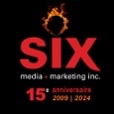 In SylvaShe – Nouvel extrait et pièce-titre de l’album à paraître le 5 avril 2024 En spectacle
16/05– Montréal - Petit Campus19/05 – Québec - La Chapelle (dans le cadre du Festival Terra Incognita)Montréal, janvier 2024 - Après avoir lancé les extraits « Bloodshot Eyes » et « « Honest » l’automne dernier, le groupe progressif montréalais In Sylva partage aujourd’hui « She », pièce-titre de son premier album à paraître le 5 avril. Le groupe présentera l’essentiel de son nouvel album sur scène le 16 mai au Petit Campus de Montréal et le 19 mai à La Chapelle de Québec dans le cadre du Festival Terra Incognita. Avec « She », In Sylva manie adroitement simplicité et technique, combinant des lignes de guitare acoustique pop, des passages de rock puissants, des parties de percussions du monde et des effets électroniques expérimentaux dans une structure musicale avant-gardiste. Abordant le combat contre le doute de soi et la peur de prendre la mauvaise décision, « She » plonge dans les troubles d’un personnage, empêtré dans une relation complexe avec Chloé, la figure centrale du nouvel album.Fondé en 2021 par Thomas Polychuck, auteur-compositeur-interprète et guitariste de haut calibre, et Will Régnier, artiste aux multiples facettes connu pour ses talents de batteur, de compositeur et de réalisateur, In Sylva transcende les frontières musicales. La musique du groupe allie complexité et sensibilité par l’intégration habile d’éléments accrocheurs ainsi que de mélodies et d’arrangements sophistiqués résolument ancrés dans la tradition du rock progressif.Will RégnierWill Régnier est un batteur, compositeur et réalisateur canadien établi à Montréal. Il a étudié avec Paul Brochu à l’Université de Montréal et a terminé sa maîtrise en interprétation et composition jazz en 2020. Depuis le début de sa carrière en 2010, Will s’est imposé comme musicien pigiste. De 2011 à 2019, il a été membre du groupe de rock progressif Huis avec lequel il a enregistré trois albums en plus de se produire sur scène au Canada et en Europe. Parallèlement, il a participé à l’album-concept Rise du groupe de rock progressif Innerspace.Will Régnier fera paraître son premier album solo Traces le 16 février 2024, une exploration captivante du jazz alternatif.Thomas PolychuckThomas Polychuck est un auteur-compositeur-interprète et multi-instrumentiste Montréalais. Au cours des dernières années, il s’est imposé comme guitariste virtuose et pédagogue. En plus de collaborations avec des artistes dans l’univers du rock alternatif et du métal progressif tels que le batteur de renom Simon Phillips et le claviériste Derek Sherinian, Thomas mène de front son projet The Himn avec lequel il se produit au Québec et au Canada. Source : In SylvaInformation : Simon Fauteux